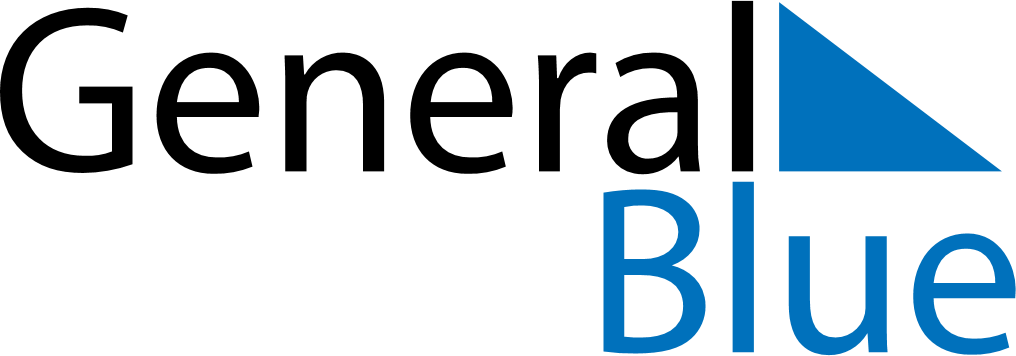 June 2025June 2025June 2025June 2025June 2025June 2025BermudaBermudaBermudaBermudaBermudaBermudaMondayTuesdayWednesdayThursdayFridaySaturdaySunday12345678910111213141516171819202122National Heroes Day2324252627282930NOTES